ОТЗЫВ на курсовую работу студентки 3 курса ФКТиПМ Жигулиной Т.С. «Математические модели оценки персонала»В курсовой работе Жигулиной Т.С.  были рассмотрены математические  модели оценки персонала, изучены особенности их использования.Курсовая работа Жигулиной Т.С.  состоит из трех глав, введения, заключения, списка использованной литературы. В первой главе описана теория оценки персонала. Во второй главе изучены математические модели оценки пероснала, описаны ситуации их употребления. В третьей главе программно реализована одна из моделей оценки персонала. В заключении были подведены итоги проделанной работы.Жигулина Т.С. зарекомендовала себя как ответственный, трудолюбивый и талантливый студент.Считаю, что Жигулина Т.С. полностью справилась с поставленной задачей и заслуживает оценки «отлично».Доцент кафедры прикладной математикиКубанского государственного университета,кандидат физико-математических наук                                /В.В. Шаповаленко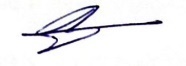 